REŠITVESDZ, str. 125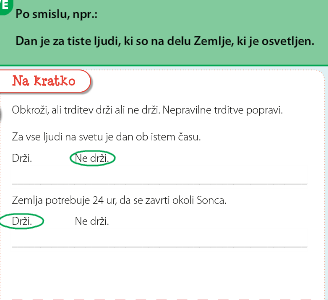 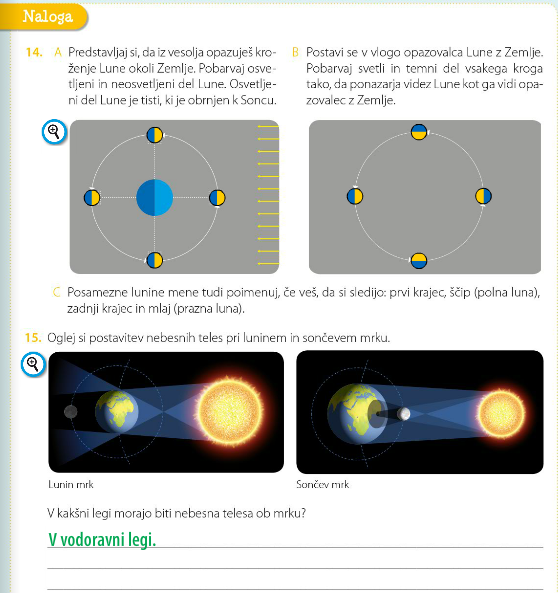 